NOM :                                  PRENOM :      GENRE :     Féminin             MasculinDATE DE NAISSANCE :      TELEPHONE :      MAIL :      ADRESSE POSTALE :         J’atteste avoir répondu négativement à toutes les questions du questionnaire de santé ci-joint.    Créneau 1 :  6 à 12 ans de 10h00 à 11h00 et de 16h00 à 17h00    Créneau 2 : 6 à 12 ans de 11h15 à 12h15 (deux semaines)    Créneau 3 : 6 à 12 ans de 10h00 à 11h00 et de 16h00 à 17h00QUESTIONNAIRE DE SANTÉ MINEURSPréalable à la demande de licence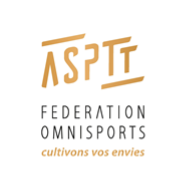 Ce questionnaire de santé permet de savoir si vous devez fournir un certificat médical pour demander votre licence au sein de la Fédération Sportive des ASPTT.Répondez aux questions suivantes par OUI ou par NONAvertissement à destination des parents ou de la personne ayant l'autorité parentale : Il est préférable que ce questionnaire soit complété par votre enfant, c'est à vous d'estimer à quel âge il est capable de le faire. Il est de votre responsabilité de vous assurer que le questionnaire est correctement complété et de suivre les instructions en fonction des réponses données.Faire du sport : c'est recommandé pour tous. En as-tu parlé avec un médecin ? T'a-t-il examiné(e) pour te conseiller ? Ce questionnaire n'est pas un contrôle. Tu réponds par OUI ou par NON, mais il n'y a pas de bonnes ou de mauvaises réponses. Tu peux regarder ton carnet de santé et demander à tes parents de t'aider.NOM :                                  PRENOM :                      Ton âge :        Tu es :  une fille    un garçonDEPUIS L’ANNÉE DERNIERE : OUI      NON   Es-tu allé(e) à l'hôpital pendant toute une journée ou plusieurs jours ? OUI      NON   As-tu été opéré(e) ? OUI      NON   As-tu beaucoup plus grandi que les autres années ? OUI      NON   As-tu beaucoup maigri ou grossi ? OUI      NON   As-tu eu la tête qui tourne pendant un effort ? OUI      NON   As-tu reçu un ou plusieurs chocs violents qui t'ont obligé à interrompre un moment une séance de sport ? OUI      NON   As-tu eu beaucoup de mal à respirer pendant un effort par rapport à d'habitude ? OUI      NON   As-tu eu beaucoup de mal à respirer après un effort ? OUI      NON   As-tu eu mal dans la poitrine ou des palpitations (le cœur qui bat très vite) ? OUI      NON   As-tu commencé à prendre un nouveau médicament tous les jours et pour longtemps ? OUI      NON   As-tu arrêté le sport à cause d'un problème de santé pendant un mois ou plus ?DEPUIS UN CERTAIN TEMPS (PLUS DE 2 SEMAINES) : OUI      NON   Te sens-tu très fatigué(e) ? OUI      NON   As-tu du mal à t'endormir ou te réveilles-tu souvent dans la nuit ? OUI      NON   Sens-tu que tu as moins faim ? que tu manges moins ? OUI      NON   Te sens-tu triste ou inquiet ? OUI      NON   Pleures-tu plus souvent ? OUI      NON   Ressens-tu une douleur ou un manque de force à cause d'une blessure que tu t'es faite cette année ?AUJOURD'HUI : OUI      NON   Penses-tu quelquefois à arrêter de faire du sport ou à changer de sport ? OUI      NON   Penses-tu avoir besoin de voir ton médecin pour continuer le sport ? OUI      NON   Souhaites-tu signaler quelque chose de plus concernant ta santé ?QUESTIONS A FAIRE REMPLIR PAR TES PARENTS : OUI      NON   Quelqu'un dans votre famille proche a-t-il eu une maladie grave du cœur ou du cerveau, ou est-il décédé subitement avant l'âge de 50 ans ?	 OUI      NON   Êtes-vous inquiet pour son poids ? Trouvez-vous qu'il se nourrit trop ou pas assez ? OUI      NON   Avez-vous manqué l'examen de santé prévu à l'âge de votre enfant chez le médecin ? (Cet examen médical est prévu à l'âge de 2 ans, 3 ans, 4 ans, 5 ans, entre 8 et 9 ans, entre 11 et 13 ans et entre 15 et 16 ans.)NB : les réponses formulées relèvent de la seule responsabilité du licenciéSI TU AS REPONDU NON À TOUTES LES QUESTIONSPas de certificat médical à fournir.Simplement attester, en cochant la case « Questionnaire relatif à l'état de santé du sportif mineur en vue de l'obtention ou du renouvellement d'une licence » sur ta demande de licence (en ligne ou papier). SI TU AS RÉPONDU OUI À UNE OU PLUSIEURS QUESTIONS : Certificat médical à fournir. Si tu as répondu OUI à une ou plusieurs questions, tu dois consulter un médecin pour qu'il t'examine et voit avec toi quel sport te convient. Au moment de la visite, donne-lui ce questionnaire rempli.